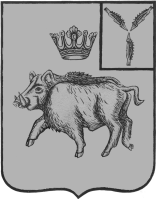 СОВЕТЦАРЕВЩИНСКОГО  МУНИЦИПАЛЬНОГО ОБРАЗОВАНИЯБАЛТАЙСКОГО МУНИЦИПАЛЬНОГО РАЙОНАСАРАТОВСКОЙ ОБЛАСТИТридцать первое заседание Совета четвертого созываРЕШЕНИЕот  22.06.2020 № 138с. ЦаревщиннаО внесении изменений в решение СоветаЦаревщинкого  муниципального образования от 01.04.2020 № 123«Об утверждении Положения об оплате труда главы Царевщинского муниципального образования Балтайского муниципального района Саратовской области,осуществляющего свои полномочия на постоянной основе»В соответствии с Федеральным законом от 06.10.2003 № 131-ФЗ                           «Об общих принципах организации местного самоуправления в Российской Федерации», Трудовым кодексом Российской Федерации, руководствуясь статьей 33 Устава Царевщинского муниципального образования Балтайского муниципального района Саратовской области, Совет Царевщинского муниципального образования Балтайского муниципального района Саратовской области РЕШИЛ:1. Внести в решение Совета Царевщинского муниципального образования от 01.04.2020 № 123 «Об утверждении Положения об оплате труда  главы Царевщинского муниципального образования Балтайского муниципального района Саратовской области, осуществляющего свои полномочия на постоянной основе» следующие изменения:1.1. В приложении к решению:1)  Пункты 3.4 – 3.5 раздела 3 изложить в следующей редакции:«3.4. Главе муниципального образования могут предоставляться иные денежные выплаты в следующих случаях: - при награждении Почетной грамотой администрации Балтайского муниципального района в порядке и на условиях, установленных Положением о Почетной грамоте администрации Балтайского муниципального района;- при награждении государственными и областными наградами в порядке и на условиях, установленных законодательством Российской Федерации и Саратовской области;- при занесении на районную доску Почета в размере, установленном в решении коллегии при администрации Балтайского муниципального района;-   в  связи с выходом на государственную пенсию, при наличии стажа не менее 15 лет в органах местного самоуправления на муниципальных и выборных должностях в размере ежемесячного денежного вознаграждения;- в связи с профессиональным праздником в размере 30% от ежемесячного денежного вознаграждения; - к юбилейным датам: 50, 55, 60 лет в размере 20% от ежемесячного денежного вознаграждения.3.5 Решение о выплатах указанных в пунктах 3.3-3.4 принимается представительным органом муниципального образования в размере фонда оплаты труда. Срок данных выплат регламентируется бюджетным законодательством.».3. Настоящее решение вступает в силу со дня его обнародования.Глава Царевщинского муниципального образования                                             Д.В.Морозов